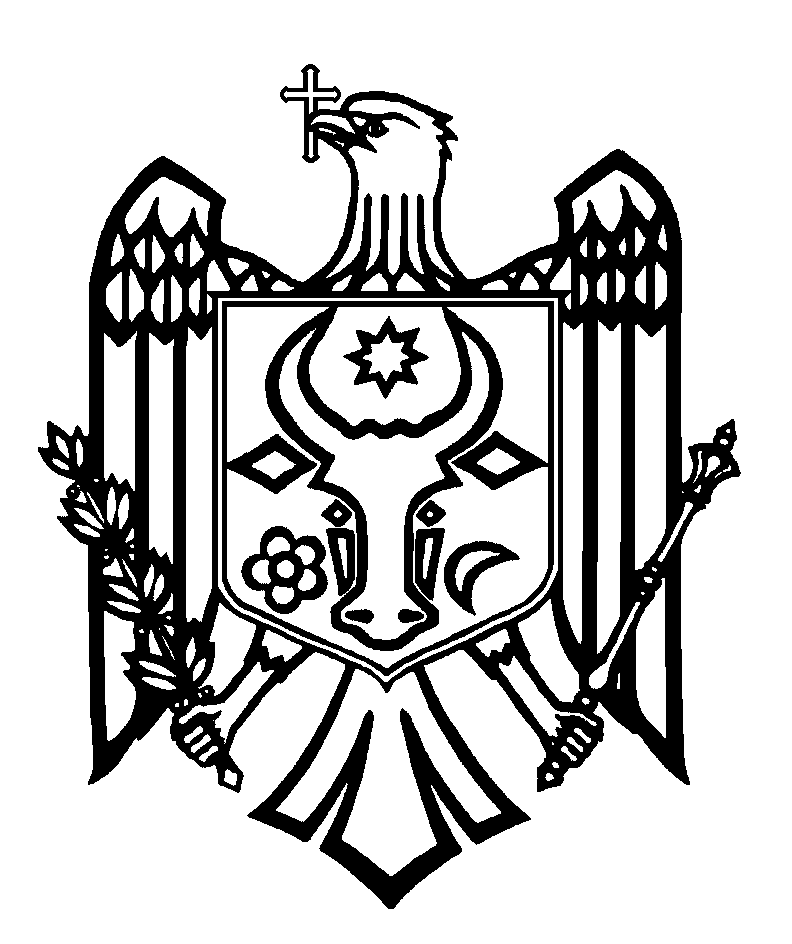 CURTEA DE CONTURI A REPUBLICII MOLDOVAH O T Ă R Â R E A nr.60din 13 decembrie 2022cu privire la Raportul auditului conformității gestionării  patrimoniului public (inclusiv subsidiile)de către instituțiile publice din domeniul infrastructurii calității în anii 2020-2021Curtea de Conturi, cu participarea dlui Grigore Cațer, șeful Direcției infrastructura calității și supravegherea pieței din cadrul Ministerului Economiei; dnei Ludmila Ciumac, șefa Serviciului financiar-administrativ din cadrul Ministerului Economiei; dnei Liliana Moraru, șefa Serviciului juridic din cadrul Ministerului Economiei; dnei Ana Nicov, auditoare internă principală în Serviciul audit intern din cadrul Ministerului Economiei; dlui Sergiu Dărănuță, șeful Inspectoratului de Stat pentru Supravegherea Produselor Nealimentare și Protecția Consumatorilor; dnei Viorica Iuzi, șefa Direcției management instituțional a Inspectoratului de Stat pentru Supravegherea Produselor Nealimentare și Protecția Consumatorilor; dnei Irina Struțescu, directoare interimară a Institutului de Standardizare din Moldova; dnei Parascovia Botezatu, contabilă-șefă a Institutului de Standardizare din Moldova; dlui Alexei Pianîh, director al Institutului Național de Metrologie; dlui Iurie Friptuleac, director al Centrului Național de Acreditare din Republica Moldova (MOLDAC); dnei Tamara Nastasenco, contabilă-șefă a Centrului Național de Acreditare din Republica Moldova (MOLDAC), în cadrul ședinței video, călăuzindu-se de art.3 alin.(1) și art.5 alin.(1) lit.a) din Legea privind organizarea și funcționarea Curții de Conturi a Republicii Moldova, a examinat Raportul auditului conformității gestionării patrimoniului public (inclusiv subsidiile) de către instituțiile publice din domeniul infrastructurii calității în anii 2020-2021.Misiunea de audit public extern s-a efectuat în temeiul art.31 alin.(3) și alin.(6), art.32 din Legea nr.260 din 07.12.2017 și în conformitate cu Programul activității de audit a Curții de Conturi pe anul 2022, având drept scop evaluarea conformității  gestionării patrimoniului public (inclusiv subsidiile) de către instituțiile publice din domeniul infrastructurii calității în anii 2020-2021, în raport cu prevederile cadrului normativ aplicabil.Auditul public extern a fost planificat și s-a desfășurat în conformitate cu Standardele Internaționale ale Instituțiilor Supreme de Audit aplicate de Curtea de Conturi (ISSAI 100, ISSAI 400 și ISSAI 4000).Examinând Raportul de audit, precum și explicațiile persoanelor cu funcții de răspundere,  prezente la ședința video, Curtea de Conturi A CONSTATAT:	Dinamica evoluției economice mondiale, precum și importanța procesului de globalizare condiționează, în mod inevitabil, necesitatea armonizării sistemelor de reglementare și a infrastructurii aferente  pentru promovarea producției și comerțului la nivel global. Optimizarea reglementărilor tehnice depinde foarte mult de infrastructura calității, ale cărei elemente-cheie sunt următoarele: standardizarea (pentru reguli), inspecția și acreditarea (pentru monitorizare), certificarea (pentru atestarea conformității sau neconformității) și încercările (pentru verificarea parametrilor în condiții de laborator). Asigurarea organizării și coordonării activităților de standardizare, metrologie și supraveghere metrologică, acreditare și evaluare a conformității, reglementare tehnică, securitate industrială, supraveghere a pieței, protecție a consumatorilor la nivel național constituie misiunea Ministerului Economiei, iar activitățile în domeniul infrastructurii calității sunt executate  de către instituțiile publice: Institutul de Standardizare din Moldova; Institutul Național de Metrologie; Inspectoratul de Stat pentru Supravegherea Produselor Nealimentare și Protecția Consumatorilor (succesor de drepturi al Agenției pentru Protecția Consumatorilor și Supravegherea Pieței); Centrul Național de Acreditare din Republica Moldova,  în care Ministerul Economiei are calitatea de fondator.	Evaluând  conformitatea gestionării patrimoniului public (inclusiv subsidiile) de către instituțiile publice din domeniul infrastructurii calității în anii 2020-2021, se concluzionează că patrimoniul public încredințat a fost gestionat de către instituțiile în cauză, per ansamblu, în conformitate cu principiile de legalitate, transparență și integritate, cu unele rezerve de îmbunătățire.	Astfel, gestionarea activelor necorporale și corporale s-a soldat  cu unele deficiențe: i) neidentificarea bunurilor neutilizate  și/sau amortizate integral; ii) neevaluarea corespunzătoare a activelor nemateriale și materiale; iii) necasarea/netransmiterea bunurilor neutilizate altor entități;sistemul de tarifare a serviciilor prestate aplicat în cadrul instituțiilor publice din domeniul infrastructurii calității este învechit, neactualizat și nu corespunde costurilor reale; managementul instituțional nu a fost unul corespunzător, acesta neasigurând gestionarea conformă și prudentă a unor venituri și cheltuieli ale instituțiilor publice.Deficiențele menționate sunt cauzate atât de unele lacune ale sistemului de control intern managerial, cât și de neconformarea responsabililor din cadrul entităților la prevederile legale. Reieșind din cele expuse, în temeiul art.14 alin.(2), art.15 lit.d) și art.37 alin.(2) din Legea nr.260 din 07.12.2017, Curtea de ConturiHOTĂRĂŞTE:1. Se aprobă Raportul auditului conformității gestionării patrimoniului public (inclusiv subsidiile) de către instituțiile publice din domeniul infrastructurii calității în anii 2020-2021, anexat la prezenta Hotărâre. 2. Prezenta Hotărâre și Raportul de audit se remit:2.1. Parlamentului Republicii Moldova, pentru informare și examinare, după caz, în cadrul Comisiei parlamentare de control al finanțelor publice;2.2. Președintelui Republicii Moldova, pentru informare;2.3.Guvernului Republicii Moldova, pentru informare și luare de atitudine în vederea monitorizării asigurării implementării recomandărilor de audit;2.4.Ministerului Economiei, pentru luare de atitudine și asigurarea implementării recomandărilor din Raportul de audit; 2.5 Institutului Național de Metrologie, Institutului de Standardizare din Moldova, Centrului Național de Acreditare din Republica Moldova (MOLDAC), Inspectoratului de Stat pentru Supravegherea Produselor Nealimentare și Protecția Consumatorilor (succesor de drepturi al APCSP), pentru  asigurarea implementării recomandărilor din Raportul de audit.3.  Prin prezenta Hotărâre se exclud din regim de monitorizare  următoarele recomandări implementate, aprobate anterior prin Hotărârile Curții de Conturi:3.1.recomandarea nr.1 din  Hotărârea Curții de Conturi nr.17  din 29.04.2021  privind aprobarea raportului auditului conformității asupra achizițiilor publice în cadrul Ministerului Economiei și Infrastructurii în anii 2019-2020  aferente Inspectoratului de Stat pentru Supravegherea Produselor Nealimentare și Protecția Consumatorilor (succesor de drepturi al Agenției pentru Protecția Consumatorilor și Supravegherea Pieței); Institutului Național de Metrologie;  Institutului de Standardizare din Moldova   și  Centrului Național de Acreditare;3.2. recomandările  nr.3 și nr.4 din Hotărârea Curții de Conturi nr.17  din 29.04.2021  privind aprobarea raportului auditului conformității asupra achizițiilor publice în cadrul Ministerului Economiei și Infrastructurii în anii 2019-2020  aferente Inspectoratului de Stat pentru Supravegherea Produselor Nealimentare și Protecția Consumatorilor (succesor de drepturi al Agenției pentru Protecția Consumatorilor și Supravegherea Pieței) și Institutului Național de Metrologie . 4. Prezenta Hotărâre intră în vigoare din data publicării în Monitorul Oficial al Republicii Moldova și poate fi contestată cu o cerere prealabilă la autoritatea emitentă în termen de 30 de zile de la data publicării. În ordine de contencios administrativ, Hotărârea poate fi contestată la Judecătoria Chișinău, sediul Râșcani (MD-2068, mun. Chișinău, str. Kiev nr.3), în termen de 30 de zile din data comunicării răspunsului cu privire la cererea prealabilă sau din data expirării termenului prevăzut pentru soluționarea acesteia.5. Curtea de Conturi va fi informată, în termen de 12 luni din data publicării Hotărârii în Monitorul Oficial al Republicii Moldova, despre acțiunile întreprinse pentru executarea subpunctului 2.4. și, în termen de 6 luni, despre executarea subpunctului 2.5. din prezenta Hotărâre.6. Hotărârea și Raportul auditului conformității gestionării patrimoniului public (inclusiv subsidiile) de către instituțiile publice din domeniul infrastructurii calității în anii 2020-2021 se plasează pe site-ul oficial al Curții de Conturi (http://www.ccrm.md/hotariri-si-rapoarte-1-95).Marian LUPU,                                                                                                                                                               Președinte